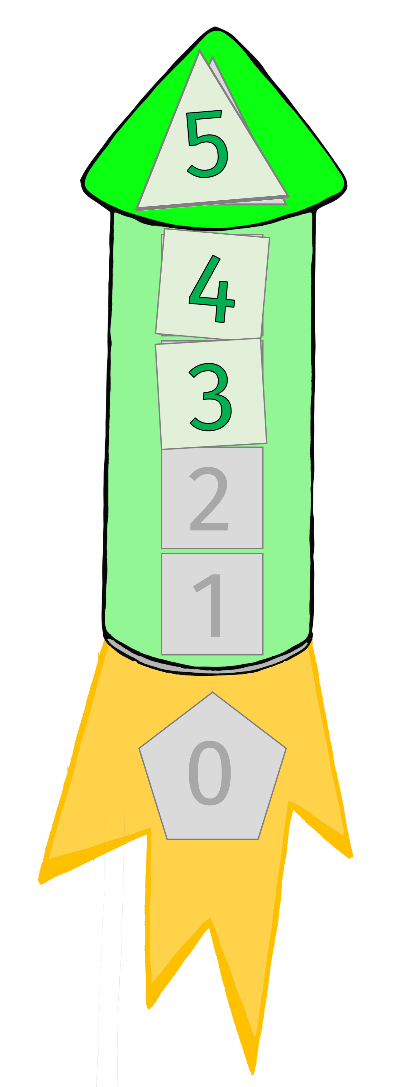 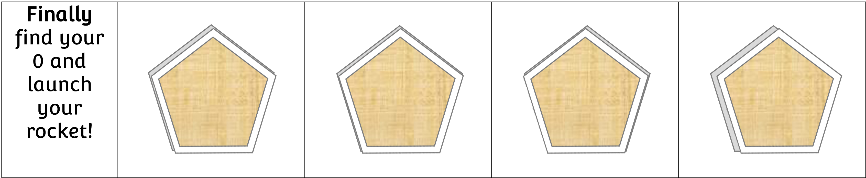 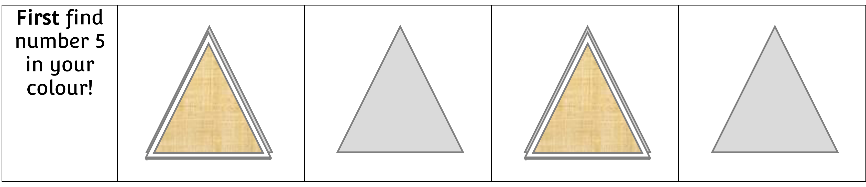 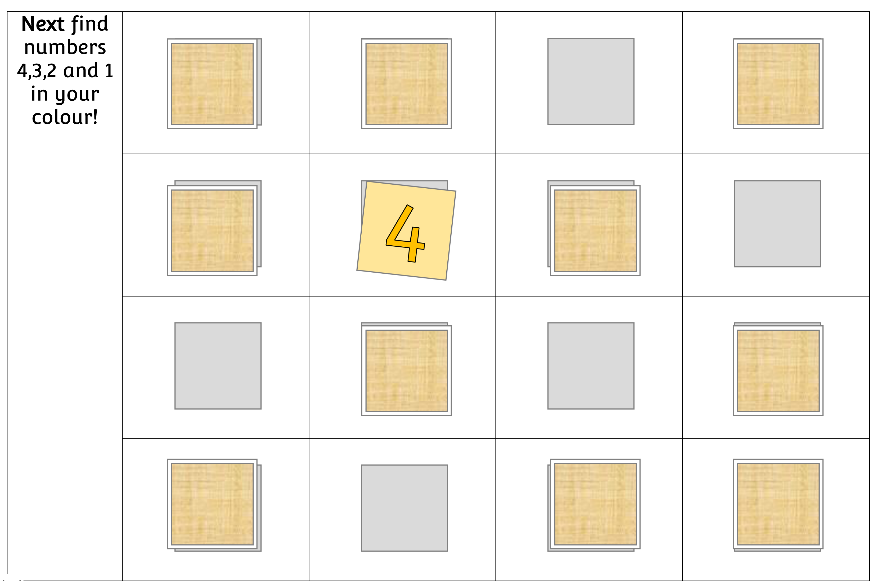 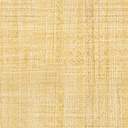 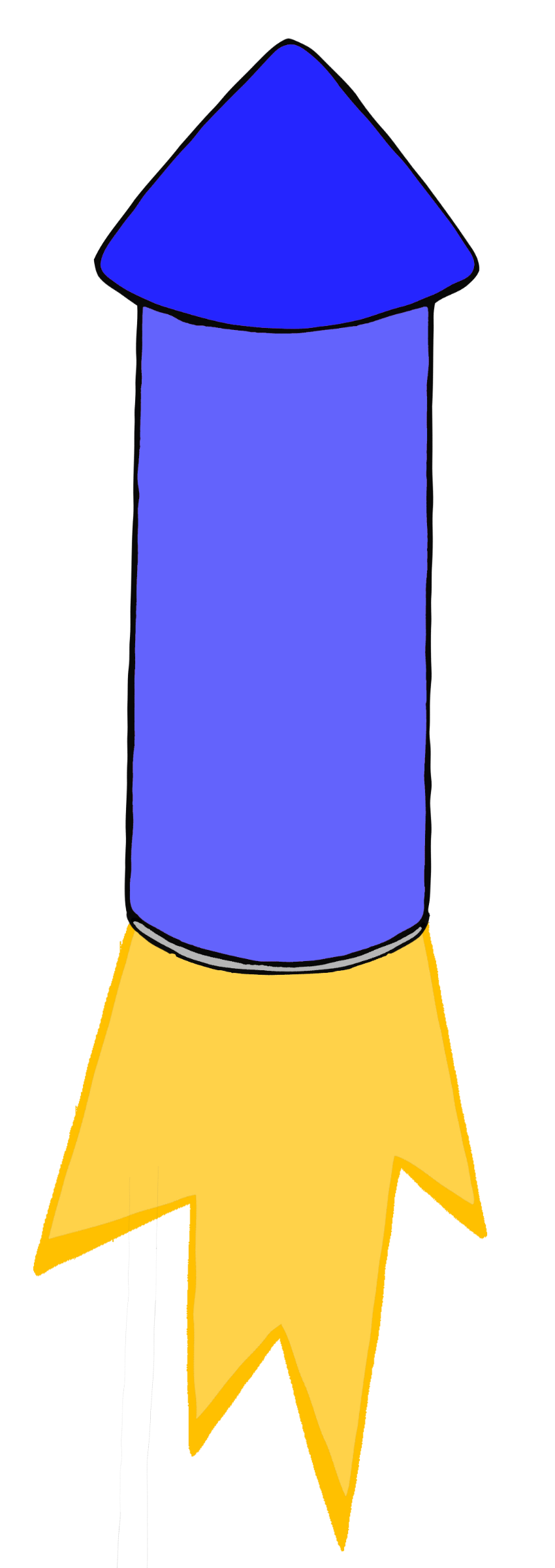 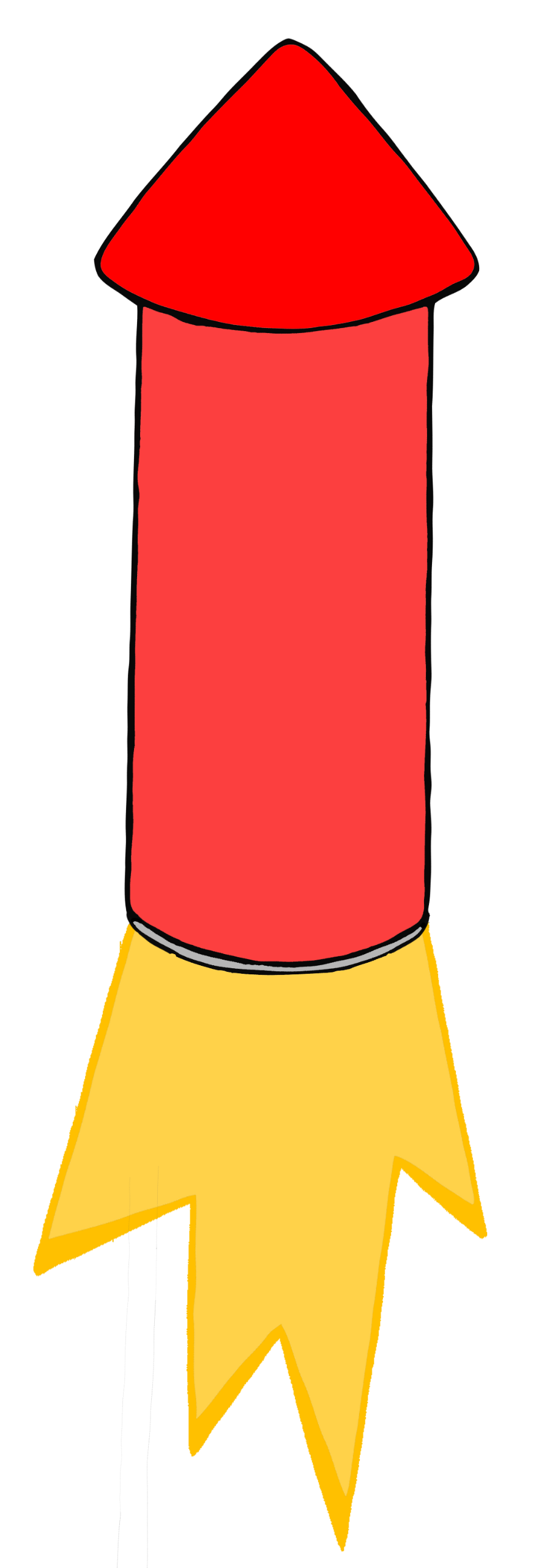 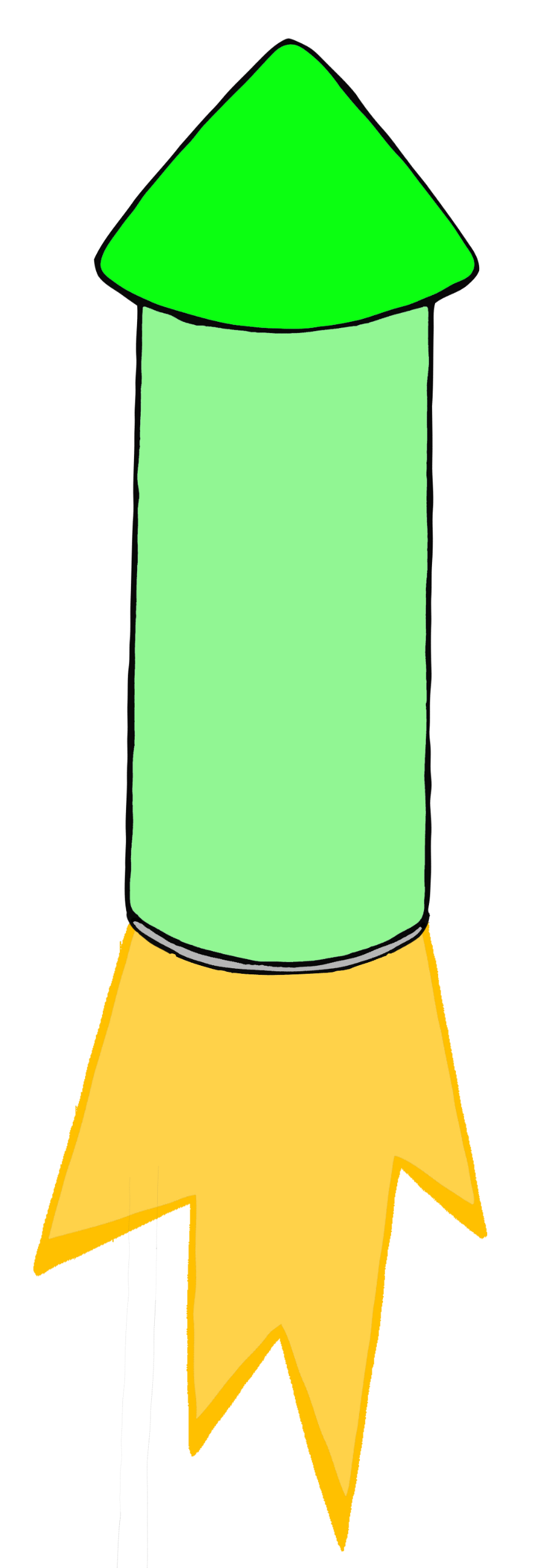 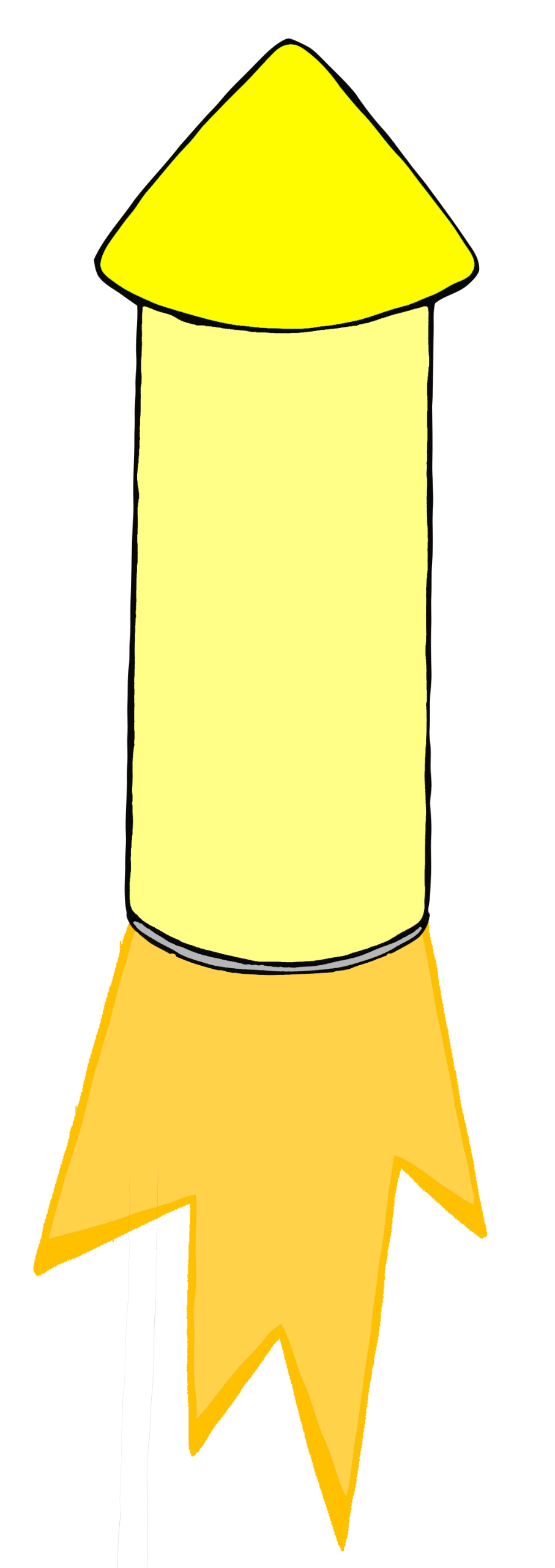 First find number 5 in your colour!Next find numbers 4,3,2 and 1 in your colour!Next find numbers 4,3,2 and 1 in your colour!Next find numbers 4,3,2 and 1 in your colour!Next find numbers 4,3,2 and 1 in your colour!Finally find your 0 and launch your rocket!